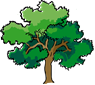 NORTH BAY LEAGUE OAK DIVISIONBoys’ Basketball Schedule 2024 – 2025Revised 4/2/24NCS ChampionshipsNBL tournament semi-finals: Wednesday, February 12 (Site of highest seed), NBL tournament finals:  Saturday, February 15Final date for leagues to determine qualifiers:  February 15Final date for competition other than NCS Championships: February 15NCS postseason applications due (automatic and at-large): February 15, 10 PMNCS At-large and seeding meeting:  February 16Division 1-3-5 first-round games:  February 18, Division 2-4-6 first-round games:  February 19, Open Division first-round games: February 20Division 1-3-5 quarterfinal round games:  February 21, Division 2-4-6 quarterfinal round games:  February 22Division 1-3-5 semifinal games:  February 25Open Division, Div 2-4-6 semifinal games: February 26, Open Div, Division 1-6 NCS Championship games:  February 28 - March 1Northern California Championships:  March 4, 5, 6, 8, 11CIF State Championship:  March 14-15 Preseason coaches’ meeting:Wednesday, TBD, 7 PM Cardinal Newman ACCFirst day of practiceMonday, November 4Number of contests:26; 2 scrimmages are permissible before the season's first interscholastic contest (league or non-league).Foundation Games:November 26, 2024Post-season/all-league selection meeting:TBDGame start times:4:30 (Freshmen); 6:00 (JV); 7:30 PM (Varsity)WEDNESDAY, JANUARY 8WEDNESDAY, JANUARY 8FRIDAY, JANUARY 24FRIDAY, JANUARY 24Montgomery at AnalyAnaly at MontgomerySanta Rosa at Windsor Windsor at Santa RosaCardinal Newman at Maria CarrilloMaria Carrillo at Cardinal NewmanFRIDAY, JANUARY 10FRIDAY, JANUARY 10TUESDAY, JANUARY 28TUESDAY, JANUARY 28Analy at Santa RosaSanta Rosa at AnalyWindsor at Cardinal NewmanCardinal Newman at WindsorMaria Carrillo at MontgomeryMontgomery at Maria CarrilloWEDNESDAY, JANUARY 15WEDNESDAY, JANUARY 15THURSDAY, JANUARY 30THURSDAY, JANUARY 30Santa Rosa at MontgomeryMontgomery at Santa RosaCardinal Newman at AnalyAnaly at Cardinal NewmanWindsor at Maria CarrilloMaria Carrillo at WindsorFRIDAY, JANUARY 17FRIDAY, JANUARY 17TUESDAY, FEBRUARY 4TUESDAY, FEBRUARY 4Analy at Maria CarrilloMaria Carrillo at AnalyMontgomery at WindsorWindsor at MontgomerySanta Rosa at Cardinal NewmanCardinal Newman at Santa RosaWEDNESDAY, JANUARY 22WEDNESDAY, JANUARY 22THURSDAY, FEBRUARY 6THURSDAY, FEBRUARY 6Cardinal Newman at MontgomeryMontgomery at Cardinal NewmanMaria Carrillo at Santa RosaSanta Rosa at Maria CarrilloWindsor at AnalyAnaly at Windsor